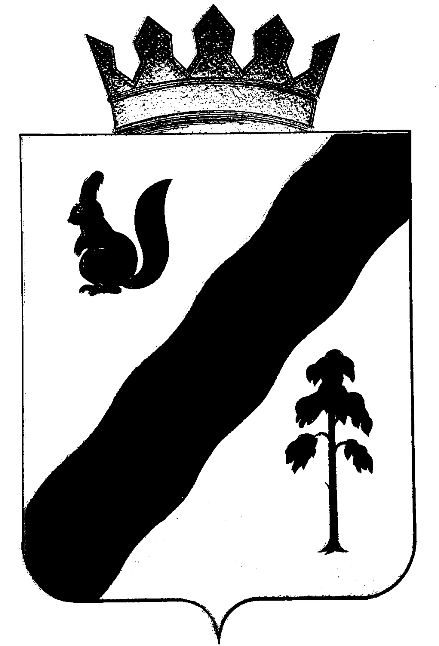 ПОСТАНОВЛЕНИЕглавы Гайнского муниципального районаПЕРМСКОГО КРАЯО признании  утратившими  силу отдельныхнормативных актов главы районаВ целях приведения в соответствие с действующим законодательством          ПОСТАНОВЛЯЮ:        1. Признать утратившими силу:        - постановление главы Гайнского муниципального района от 28.07.2010 года № 310 «Об определении мест для отбывания наказания лицами, осужденными к обязательным и исправительным работам»;         - постановление главы Гайнского муниципального района от 13.11.2010 № 447 «О внесении изменений в постановление главы Гайнского муниципального района от 28.07.2010 г.  № 310 «Об определении мест для отбывания наказания лицами, осужденными к обязательным и исправительным работам»;        - постановление главы Гайнского муниципального района от 10.12.2010 № 501 «О внесении изменений в постановление главы Гайнского муниципального района от 28.07.2010 г.  № 310 «Об определении мест для отбывания наказания лицами, осужденными к обязательным и исправительным работам»;        2. Опубликовать настоящее постановление в районной газете «Наше время».                                                                                                                      Н.А. Останин22.02.2012№87